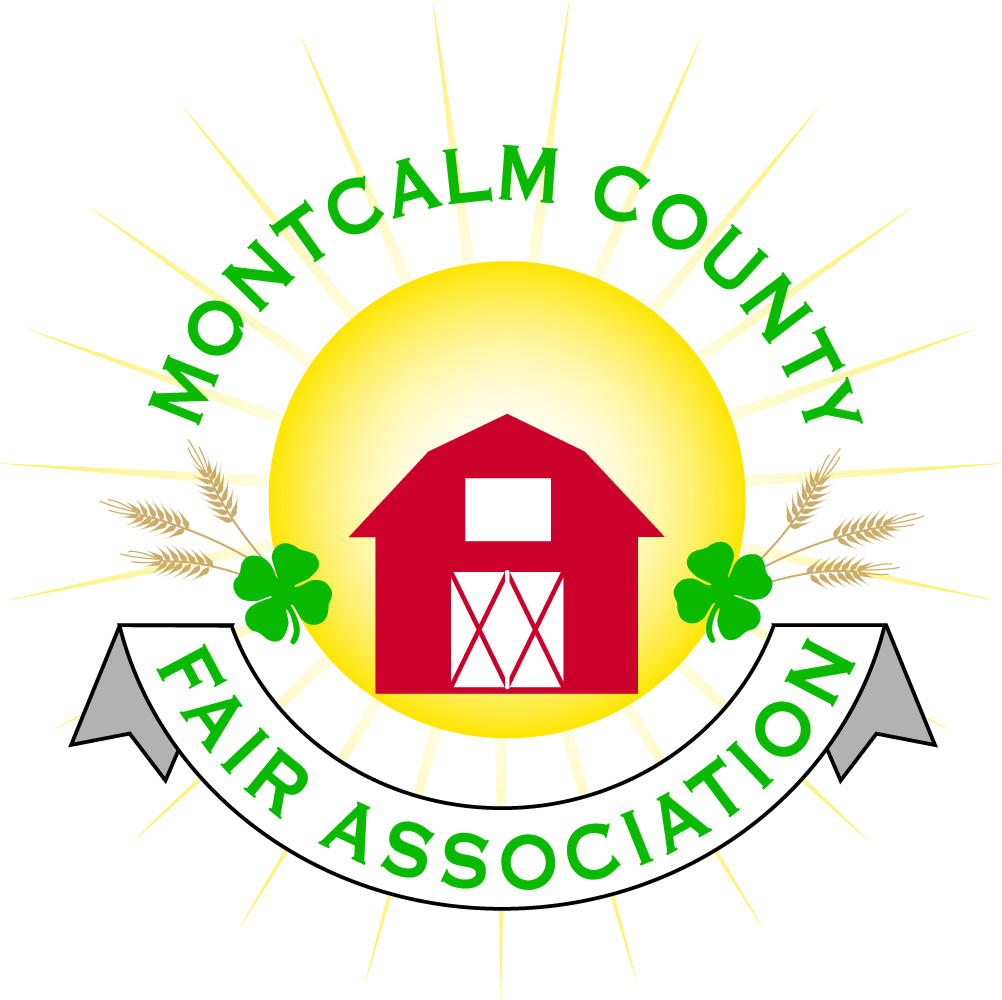 Montcalm County Fair Association Board MeetingOctober 01, 2018    Ash BuildingMontcalm County Fairgrounds, Greenville, MIThe meeting was called to order by President Melissa Eldridge at 7:09pm.  Board members present were;Melissa Eldridge, Roger Coles, Lisa Johnson, Holly Esterling, Jennifer Senn, Brad Heft, Lee Rasmussen, Todd Hetherington, Carrie Harkness, Brian Plank, Amy Bell, Amy Homich,Absent: Jason Nadeau, Mike Tronson, Melanie RodenhouseOthers present were:	Sharri Potter, Patty TollyMotion by Lisa Johnson, support by Todd Hetherington to approve the Secretary’s minutes from the September meeting.  Motion CarriedMotion by Todd Hetherington support Carrie Harkness by to put the financials on file.  Motion carried.  Extension Office: Kadren could not be present for the meetingJob positions are open - interviewsExecutive Committee:Nothing to ReportBoard Needs/Wants listStrategic planFenceHandicap RampFair ManagerGrandstand improvementFundraiser managerUpgrade to Handicap Access/Parking – DrainageEnclosed all-purpose barnGrounds KeeperAccountant/Treasurer Budget & Audit Committee:Budget will be presented at November meetingBuildings, Grounds & Construction Committee:Mike is going to winterize all the waterlines North of the Ash Building this Sunday October 7th.Exterior lights are doneNew exhaust fan in Men’s bathroomNeed to install (2) new lights at the entrance gateMelissa is meeting with Al from MTEC to review the flow and maintaining the meters that are in place, and A maintenance planSuggestion to have a main shut off valve for the water in the camping.Rental Committee:Month of September – Brought in $8,910 – 6 Events + 1 CamperOctober & November projected to bring in $7,837 –  9 events3 signed contracts & 7 facility toursTotal 40 rentals booked for 2018, 20 rentals booked for 2019, 1 rental booked for 2020Horse rental - 2018Income - $10,939.50Expenses - $1,192.564 shows – Camping Income – $2,565Horse Only Income (minus the camping) – $7,181.94Winter Storage needs – Post on Facebook – October 27th Closet in West wing needs to be finishedJudges:Judge recommendations need to be in by November 1st. – To Jenn Senn Please provide addresses, phone numbers & E-mail address.Concessions, Commercial Exhibits & Grandstand:Carnival – They verbally confirmed for the next 2 years for the same week but no contractJenn Senn made a motion to set the date of the fair June 23 – 29th 2019, Support by Todd Hetherington, Motion approvedFairbook:Exhibitor agreement – Current Reading “This form to be completed by all youth participating in the Market Livestock sale.”  The MCFAAC would like to change the wording to “This form to be completed by all youth participating in animal projects at fair” Motion by Lee Rasmussen to approve the changes as worded support by Carrie HarknessMotion amended by Carrie Harkness for it to read “Each exhibitor must have completed the proper animal certifications per the species shown – EX: PQA & YDBA”Motion approvedShoworks:Nothing to reportAwards/Trophies:Nothing to reportMarketing Committee:  2 sponsorships are still outstanding – Spectrum Health & MCCCommitment for Dicastal Plans for next year are in the worksNeed someone to head the committeeAmy agreed to work with new head of committeeBath house – working on Plaque for donors and final fundraisingNeed help laying new sponsor bricks for bath houseLinda Stafford’s daughter would like a personal tour of bath houseNew Business:  Annual MeetingPostcards will be mailed this weekNominations for (5) 3-year positions openCherryl StrauseMelissa EldridgeJenn SennMike JensenTrent HildingShaun HydeNominations for Friend of Fair Recognition of sponsorsBarb AltizerRoss RomanoBob NadeauMary GeeDean’s ExcavatingBill KnappApproval of agendaNext Meeting Date – 11/05/2018 7:00 PMAnnual Meeting Date – 10/18/18 Dinner at 6:00pm – Meeting at 7:00PMFair Dates – June 23 – 29, 2019Motion to adjourn meeting at 8:55 PM Called by Melissa HetheringtonRespectfully submitted by Holly Esterling, Secretary